Контактные телефоны 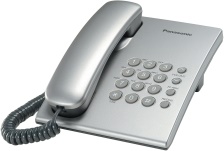 Азарёнок Виктор Владимирович – заместитель председателя Лепельского районного исполнительного комитета – 6 70 03Лейко Елена Владимировна – начальник отдела организационно-кадровой работы Лепельского районного исполнительного комитета – 6 70 48Бородейко Елена Ивановна – начальник отдела идеологической работы, культуры и по делам молодежи Лепельского районного исполнительного комитета – 6 70 58Карпицкий Анатолий Михайлович – начальник отдела по образованию Лепельского районного исполнительного комитета – 6 70 47Скорбо Елена Фёдоровна – заведующий сектором спорта и туризма Лепельского районного исполнительного комитета – 6 15 13Кляшторная Наталья Леонидовна – начальник отдела архитектуры и строительства, жилищно-коммунального хозяйства Лепельского районного исполнительного комитета – 6 70 05Бельская Елена Константиновна – начальник отдела записи актов гражданского состояния Лепельского районного исполнительного комитета – 4 16 09Иванова Наталья Викторовна – начальник государственного учреждения «Территориальный центр социального обслуживания населения Лепельского района» – 4 88 18Курто Татьяна Ивановна – директор ЦБУ № 211 филиала № 216 ОАО «АСБ Беларусбанк» в г.Лепель – 3 27 33Пшонко Виктория Викторовна – первый секретарь РК ОО «БРСМ» – 6 89 48